Class X MathsEuclid’s   division lemma: Given positive integers a and b, there exists unique integers q and r   satisfying a= b q + r, 0 ≤ r <b.Fundamental theorem of Arithmetic: Every composite number can be expressed as a product of primes.In rational number   ,q is always in form of 2n5m (  for terminating decimal representation).HCF (a,b) x LCM (a,b) =  a x b.                                                                                                                                    ******************************************************************************Zeroes of a polynomial: k is zero of polynomial P(x) if P(k) = 0.Sum of zeroes α+β = -product of zeroes α x β =  for  polynomial                                               ax2+ bx + c=   x2 – (α +β)x + αβFor  cubic polynomial , ax3 + bx2+cx + d            α + β +γ =- -, αβ+βγ+γα =   , αβγ =                              *****************************************************************************For  a1 x + b1y +c1=0 and     For a2 x + b2y +c2 =0 ,                                                                                            unique solution :         graph : two intersecting lines                                                                 no solution          :               parallel lines                                                                                        infinite solution :                coincident lines                                                              Elimination method to solve equations                                                                                                         ******************************************************************************   ax2+ bx + c = 0  root are real if D = b2 – 4ac 0                                                                                                   roots are equal if     D = b2 – 4ac = 0     ,        x =                                                                                       ******************************************************************************General term an = a + (n-1)d            where a= first term , d = common difference                           Sn =                                                                                                                        A.P. : a , a+d , a+2d , ………..                                                                                                                                    ******************************************************************************  Similarity rules of two triangles:  (i) SSS  (ii) SAS (iii) AATheorem:  (i) The ratio of the areas of two similar triangles is equal to the squares of the ratio of their corresponding sides.(ii) [BPT]   If a line is drawn parallel to one side of a triangle, it cuts other two sides in the same ratio.                                                                                                                 (iii) Pythagoras theorem : In right triangle , the square of the hypotenuse is equal to the sum of the squares of the other two sides.                                                                                                            (iv) Converse of Pythagoras theorem : In a triangle , if square of one side is equal to the sum of the squares of the other two sides , then the angle opposite the first side is a right angleCoordinate geometry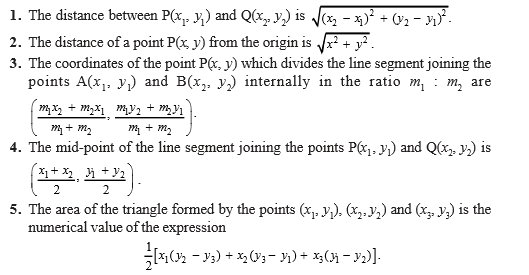 Trigonometric ratios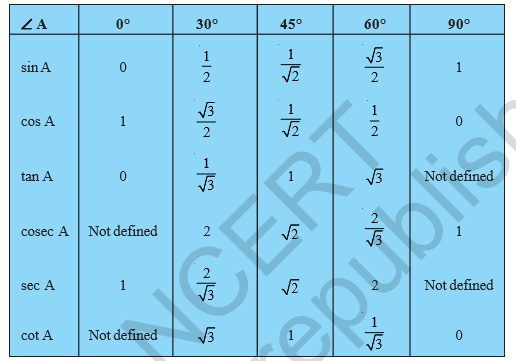 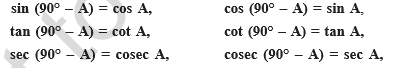 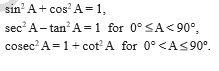 CirclesTheorems (i) The tangent at any point of a circle is perpendicular to the radius through the point of contact.(ii) The length of tangents drawn from an external point to a circle are equal.Area related to circle     (i)Area  of   the sector =        (ii) length of arc = 	    (iii) Area of minor segment = Surface area and volume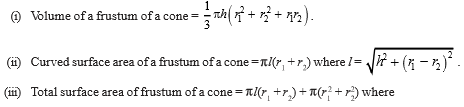 Statistics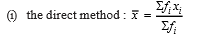 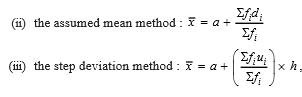 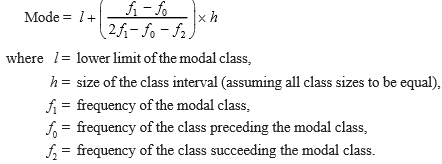 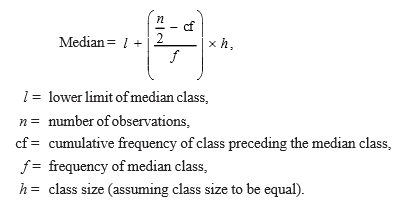 *  Mode = 3Median – 2Mean* more than ogive : plot points (lower limit , corresponding cumulative freuency)* less than ogive : plot points (upper limit , corresponding cumulative freuency)Probability	P(E) =  Sum of probabilities of all events is always 1 in an experiment , 0 , P(E) + P (Not E) = 1	CSATSAVolumeCube4a26a2a3Cuboid2h(l+b)2(lb +bh + hl)LbhCylinder 22ConeSphere-Hemisphere